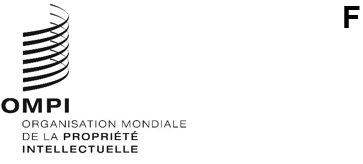 WIPO/GRTKF/IC/43/INF/2 Rev.Original : anglaisdate : 19 mai 2022Comité intergouvernemental de la propriété intellectuelle relative aux ressources génétiques, aux savoirs traditionnels et au folkloreQuarante-troisième sessionGenève, 30 mai – 3 juin 2022Résumé succinct des documentsDocument établi par le SecrétariatDocuments de travail pour la quarante-troisième sessionOn trouvera ci-après un résumé succinct des documents qui sont établis pour la quarante-troisième session du Comité intergouvernemental de la propriété intellectuelle relative aux ressources génétiques, aux savoirs traditionnels et au folklore (ci-après dénommé “comité” ou “IGC”) à la date du 19 mai 2022.  Chacun de ces documents, ainsi que tout document supplémentaire, sera publié dès sa finalisation sur la page : https://www.wipo.int/meetings/fr/details.jsp?meeting_id=70088.WIPO/GRTKF/IC/43/1 Prov.2 : Projet d’ordre du jour de la quarante-troisième sessionCe document, qui contient les points dont le comité devrait traiter, est soumis au comité pour adoption.WIPO/GRTKF/IC/43/2 : Accréditation de certaines organisationsCe document indique le nom et les coordonnées des personnes à contacter, ainsi que les buts et objectifs des organisations qui ont demandé au comité leur accréditation en qualité d’observatrices ad hoc aux sessions en cours et aux sessions futures du comité.WIPO/GRTKF/IC/43/3 : Participation des communautés locales et autochtones : Fonds de contributions volontairesEn 2005, l’Assemblée générale de l’OMPI a créé un “Fonds de contributions volontaires de l’OMPI pour les communautés autochtones et locales accréditées”.  Cette décision a été prise sur la base du document WO/GA/32/6, modifié ultérieurement par l’Assemblée générale de l’OMPI en septembre 2010, qui précise les objectifs et le fonctionnement du Fonds.  Ce document porte sur la constitution du conseil consultatif dudit Fonds et fournit des renseignements sur la collecte de fonds lancée par le Secrétariat.  La note d’information demandée contenant des précisions sur les contributions reçues et les bénéficiaires fait l’objet du document WIPO/GRTKF/IC/43/INF/4 diffusé parallèlement.WIPO/GRTKF/IC/43/4 : Document de synthèse concernant la propriété intellectuelle et les ressources génétiquesÀ sa quarante-troisième session, qui s’est tenue du 28 février au 4 mars 2022, le comité a élaboré, sur la base du document WIPO/GRTKF/IC/42/4, un nouveau document intitulé “Document de synthèse concernant la propriété intellectuelle relative aux ressources génétiques Rev.2”.  Il a décidé que, à la clôture du point de l’ordre du jour sur les ressources génétiques le 4 mars 2022, le texte serait transmis à la quarante-troisième session du comité, conformément au mandat du comité pour l’exercice biennal 2022-2023 et au programme de travail pour 2022.  Le document WIPO/GRTKF/IC/43/4 a été établi pour la présente session conformément à cette décision.WIPO/GRTKF/IC/43/5 : texte du président sur le Projet d’instrument juridique international sur la propriété intellectuelle relative aux ressources génétiques et aux savoirs traditionnels associés aux ressources génétiquesEn avril 2019, M. Ian Goss, président de l’IGC pour l’exercice biennal 2018-2019, a établi le texte d’un projet d’instrument juridique international sur la propriété intellectuelle relative aux ressources génétiques et aux savoirs traditionnels associés aux ressources génétiques pour examen par le comité.  En tant que nouvelle présidente, Mme Lilyclaire Bellamy prendra note de tout commentaire sur le texte et envisagera les prochaines étapes y relatives.  Le document WIPO/GRTKF/IC/43/5 a été établi pour la présente session.WIPO/GRTKF/IC/43/6 : Rapport sur la compilation de données relatives aux bases de données sur les ressources génétiques et les savoirs traditionnels qui y sont associésEn 2017, l’Assemblée générale de l’OMPI a prié le Secrétariat de “produire un ou plusieurs rapports rassemblant les études réalisées ou actualisées ainsi que toute proposition ou autre matériel relatif aux outils et activités concernant les bases de données et les régimes de divulgation existants relatifs aux ressources génétiques et aux savoirs traditionnels qui y sont associés, afin de recenser d’éventuelles lacunes”.  Conformément à cette décision, le document WIPO/GRTKF/IC/35/5 a été établi pour la trente-cinquième session du comité et les documents WIPO/GRTKF/IC/36/5, WIPO/GRTKF/IC/37/8 Rev., WIPO/GRTKF/IC/38/8, WIPO/GRTKF/IC/39/8, WIPO/GRTKF/IC/40/9 et WIPO/GRTKF/IC/42/6, assortis de quelques mises à jour, ont été établis pour les trente-sixième, trente-septième, trente-huitième, trente-neuvième, quarantième et quarante-deuxième sessions du comité.  Le même document, assorti de quelques mises à jour, sera établi sous la cote WIPO/GRTKF/IC/43/6.WIPO/GRTKF/IC/43/7 : Rapport sur la compilation de données relatives aux régimes de divulgation concernant les ressources génétiques et les savoirs traditionnels qui y sont associésEn 2017, l’Assemblée générale de l’OMPI a prié le Secrétariat de “produire un ou plusieurs rapports rassemblant les études réalisées ou actualisées ainsi que toute proposition ou autre matériel relatif aux outils et activités concernant les bases de données et les régimes de divulgation existants relatifs aux ressources génétiques et aux savoirs traditionnels qui y sont associés, afin de recenser d’éventuelles lacunes”.  Conformément à cette décision, le document WIPO/GRTKF/IC/35/6 a été établi pour la trente-cinquième session du comité et les documents WIPO/GRTKF/IC/36/6, WIPO/GRTKF/IC/37/9, WIPO/GRTKF/IC/38/9, WIPO/GRTKF/IC/39/9, WIPO/GRTKF/IC/40/10 et WIPO/GRTKF/IC/42/7, assortis de quelques mises à jour, ont été établis pour les trente-sixième, trente-septième, trente-huitième, trente-neuvième, quarantième et quarante-deuxième sessions du comité.  Le même document, assorti de quelques mises à jour, est rediffusé sous la cote WIPO/GRTKF/IC/43/7.WIPO/GRTKF/IC/43/8 : Incidence économique des retards de traitement et de l’incertitude concernant les droits de brevet : préoccupations des États-Unis d’Amérique face aux propositions relatives à de nouvelles exigences de divulgationÀ la trente-sixième session de l’IGC tenue en juin 2018, la délégation des États-Unis d’Amérique a présenté le document “Incidence économique des retards de traitement et de l’incertitude concernant les droits de brevet : préoccupations des États-Unis d’Amérique face aux propositions relatives à de nouvelles exigences de divulgation”.  La délégation a présenté de nouveau ce document en tant que document de travail pour la présente session.WIPO/GRTKF/IC/43/9 : Recommandation commune concernant les ressources génétiques et les savoirs traditionnels associés aux ressources génétiquesÀ la vingtième session de l’IGC tenue en février 2012, les délégations du Canada, des États-Unis d’Amérique, du Japon, de la Norvège et de la République de Corée ont diffusé une “Recommandation commune concernant les ressources génétiques et les savoirs traditionnels associés aux ressources génétiques”, contenue dans le document WIPO/GRTKF/IC/20/9 Rev.  Les délégations du Japon, de la Norvège, de la République de Corée et des États-Unis d’Amérique ont présenté de nouveau cette recommandation commune en tant que document de travail pour la présente session.WIPO/GRTKF/IC/43/10 : Recommandation commune concernant l’utilisation de bases de données pour la protection défensive des ressources génétiques et des savoirs traditionnels qui y sont associésÀ la vingt-troisième session de l’IGC tenue en février 2013, une recommandation commune concernant l’utilisation de bases de données pour la protection défensive des ressources génétiques et des savoirs traditionnels associés aux ressources génétiques a été présentée par les délégations du Canada, des États-Unis d’Amérique, du Japon et de la République de Corée.  Cette proposition est contenue dans le document WIPO/GRTKF/IC/23/7.  Les délégations du Japon, de la Norvège, de la République de Corée et des États-Unis d’Amérique ont présenté de nouveau cette recommandation commune en tant que document de travail pour la présente session.Documents d’information pour la quarante-troisième sessionWIPO/GRTKF/IC/43/INF/1 : Liste des participantsUne liste provisoire sera distribuée à la quarante-troisième session du comité.WIPO/GRTKF/IC/43/INF/2 Rev : Résumé succinct des documentsLe présent document a été établi pour servir de guide dans la documentation du comité.WIPO/GRTKF/IC/43/INF/3 Rev : Projet de programme pour la quarante-troisième sessionConformément à la demande du comité à sa dixième session, ce document contient une proposition de programme et définit le temps qui pourrait être alloué à chaque point de l’ordre du jour.  Ce projet de programme n’est présenté qu’à titre indicatif : l’organisation effective du travail du comité sera décidée par la présidente et par les membres conformément aux règles de procédure.WIPO/GRTKF/IC/43/INF/4 : Fonds de contributions volontaires pour les communautés autochtones et locales accréditées : note d’information sur les contributions financières et les demandes d’assistance financièreCe document contient les informations à communiquer au comité en ce qui concerne le fonctionnement du Fonds de contributions volontaires pour les communautés autochtones et locales accréditées.  Les règles sont énoncées dans l’annexe du document WO/GA/32/6 qui a été approuvé par l’Assemblée générale à sa trente-deuxième session, puis adopté en septembre 2010.  Plus précisément, il contient des informations sur les contributions versées ou promises et sur l’assistance effectivement fournie aux représentants des communautés autochtones et locales accréditées.WIPO/GRTKF/IC/43/INF/5 : Note d’information à l’intention du groupe d’experts des communautés autochtones et localesÀ la suite d’une décision prise par le comité à sa septième session, chaque session suivante du comité a débuté par une réunion présidée par un membre d’une communauté autochtone.  Le groupe d’experts s’est réuni au début des 34 sessions précédentes du comité.  À chaque occasion, des représentants de peuples autochtones et de communautés locales ont présenté des exposés sur un thème particulier lié aux négociations au sein du comité.  Ces exposés sont disponibles sur le site de l’OMPI, à l’adresse https://www.wipo.int/tk/fr/igc/panels.html et sont également accessibles par l’intermédiaire du Portail sur les questions autochtones sur le site Web de l’OMPI.  Ce document indique les modalités pratiques qu’il est proposé de mettre en œuvre pour la réunion du groupe d’experts à la quarante-troisième session du comité.WIPO/GRTKF/IC/43/INF/7 : Glossaire des principaux termes relatifs à la propriété intellectuelle et aux ressources génétiques, aux savoirs traditionnels et aux expressions culturelles traditionnellesÀ sa dix-neuvième session, “le comité a invité le Secrétariat à mettre à jour les glossaires disponibles dans les documents WIPO/GRTKF/IC/19/INF/7 intitulé “Glossaire des principaux termes relatifs à la propriété intellectuelle et aux expressions culturelles traditionnelles”, WIPO/GRTKF/IC/19/INF/8 intitulé “Glossaire des principaux termes relatifs à la propriété intellectuelle et aux savoirs traditionnels” et WIPO/GRTKF/IC/19/INF/9 intitulé “Glossaire des principaux termes relatifs à la propriété intellectuelle et aux ressources génétiques”, à les regrouper dans un seul document et à publier ce glossaire unifié sous la forme d’un document d’information à la prochaine session du comité”.  Ce document est diffusé sous sa forme actuelle de glossaire unifié pour la présente session.WIPO/GRTKF/IC/43/INF/8 : Actualisation de l’étude technique des principales questions relatives à la propriété intellectuelle soulevées dans les projets d’instruments de l’OMPI sur les ressources génétiques, les savoirs traditionnels et les expressions culturelles traditionnelles du point de vue des droits des peuples autochtonesÀ sa quarantième session, le comité a prié le Secrétariat, dans la limite des ressources disponibles, de charger un expert autochtone d’actualiser l’“Étude technique des principales questions relatives à la propriété intellectuelle dans les projets d’instruments de l’OMPI sur les ressources génétiques, les savoirs traditionnels et les expressions culturelles traditionnelles” (“l’étude technique”), soumise au comité en tant que document d’information lors de la vingt-neuvième session du comité.  Mme Neva Collings, directrice du conseil d’administration du NSW Aboriginal Housing Office, Department of Family and Community Services (Australie), et M. Elifuraha Laltaika, maître de conférences et directeur de la recherche à l’Université Tumaini de Makumira (République-Unie de Tanzanie) ont été chargés de mettre à jour l’étude technique.  Le présent document offre une version actualisée de l’étude technique.[Fin du document]